Publicado en España el 19/06/2023 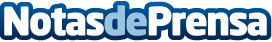 La sostenibilidad en los aires acondicionados por GasfriocalorEn un mundo donde la conciencia ambiental se ha convertido en una prioridad global, la sostenibilidad y el ahorro energético se han vuelto temas de vital importancia en todos los aspectos de la vida. Uno de los ámbitos en los que estos principios son especialmente relevantes es en el uso de los sistemas de aire acondicionado, los cuales desempeñan un papel fundamental en la comodidad y bienestar durante los calurosos meses de veranoDatos de contacto:Gas Frio Calor919 01 62 07Nota de prensa publicada en: https://www.notasdeprensa.es/la-sostenibilidad-en-los-aires-acondicionados Categorias: Nacional Servicios Técnicos Hogar Sostenibilidad Electrodomésticos Sector Energético http://www.notasdeprensa.es